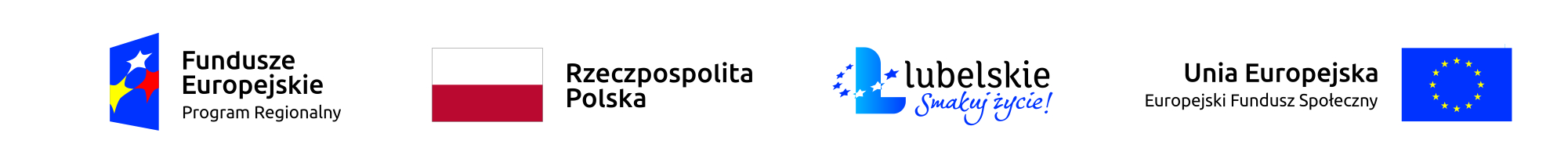 Załącznik nr 3OŚWIADCZENIE WYKONAWCYNawiązując do Zapytania ofertowego na świadczenie usługi cateringowej dla 15 dzieci w wieku od 1 do 3 roku życia uczęszczających Klubu Dziecięcego Zielone Jabłuszko z siedzibą w Piotrkowie Pierwszym w ramach projektu „WSPIERAMY MAMY W GMINACH POWIATU ŚWIDNICKIEGO I LUBELSKIEGO” współfinansowanego przez Unię Europejską ze środków Europejskiego Funduszu Społecznego w ramach Regionalnego Programu Operacyjnego Województwa Lubelskiego na lata 2014-2020, Oś priorytetowa 9 Rynek pracy, Działanie 9.4 Godzenie życia zawodowego i prywatnego.Ja, niżej podpisany/a:........................................................................................................................................................................................................................................................................................................działając w imieniu i na rzecz (nazwa/firma/i adres Wykonawcy)........................................................................................................................................................................................................................................................................................................oświadczam, że ww. Wykonawca jest/nie jest* powiązany osobowo lub kapitałowo z Zamawiającym. ..............................			..........................................................................            (data)			             (podpis osoby uprawnionej imienna pieczątka)